Descrição das propostas/Vivências:   Vídeo aula: Aniversariantes do Ano.     Acesso através do link:           https://youtu.be/uAW-aycxS5Y  Olá família!  Olá crianças, tudo bem com vocês?  Durante a próxima semana, vamos continuar trabalhando o tema identidade.   Preparamos com muito carinho as atividades para esse momento de descoberta. Contamos com a sua ajuda e participação para a realização das atividades.  2ª Feira – 08/03/2021 – Minha alturaVamos começar a semana acessando o vídeo: A gente cresce – Mundo Bita - através do link: https://www.youtube.com/watch?v=AFN52hq7d7wData de Acesso: 01/03/2021   Após ver o vídeo com a criança, você vai medir a altura dela utilizando um barbante, ou uma fita, ou uma linha.   Se tiver irmãos na casa, medir dele também e comparar a altura dos dois.   Colocar nome e guardar o barbante para o primeiro dia de aula presencial.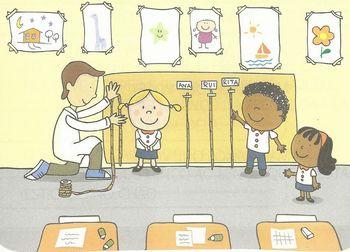 http://portaldoprofessor.mec.gov.br/fichaTecnicaAula.html?aula=50514Acesso 01/03/2021     Essa atividade pode ser registrada através de fotos ou vídeos.   3ª Feira – 09/03/2021 – Contornando meus pezinhos.    Hoje vamos acessar o vídeo: Pé com Pé  – Palavra Cantada - através do link: https://www.youtube.com/watch?v=EmvwcSr_L5QAcesso em 01/03/2021    Agora que você já viu o vídeo, vai mostrar para a professora o tamanho do seu pé.     Junto com alguem da família, vai colocar os 2 Pezinhos em cima de uma folha e pedir para ele (a) fazer o contorno deles.    Em seguida pode pintar da cor que você mais gostar.    Essa atividade pode ser registrada através de fotos.   4ª Feira – 10/03/2021 – Desenhando minhas mãozinhas.     O vídeo de hoje é: Mostro uma Mãozinha ♫ Música Infantil do Herói do Coração | O Reino Infantil  - acesso através do link: https://www.youtube.com/watch?v=ZSkSsW3mvlsAcesso em 01/03/2021     Agora que você já viu o vídeo, vai dançar conforme a letra da música.     Junto com alguem da família, vai desenhar a sua mãozinha, colocando elas em cima de uma folha e contornando.     Em seguida pode pintar da cor que você mais gostar.     Se preferir, pode colocar uma vasilha cheia de areia ou trigo e fazer o carimbo das suas mãos.    Essa atividade pode ser registrada através de fotos.   5ª Feira – 11/03/2021 – Meus dedinhos   Junto com sua família, você vai acessar a música infantil: “Polegares, onde estão - D.R. - Hoople kidz ”, através do link.https://www.youtube.com/watch?v=ZBX1oXkUExYAcesso em 01/03/2021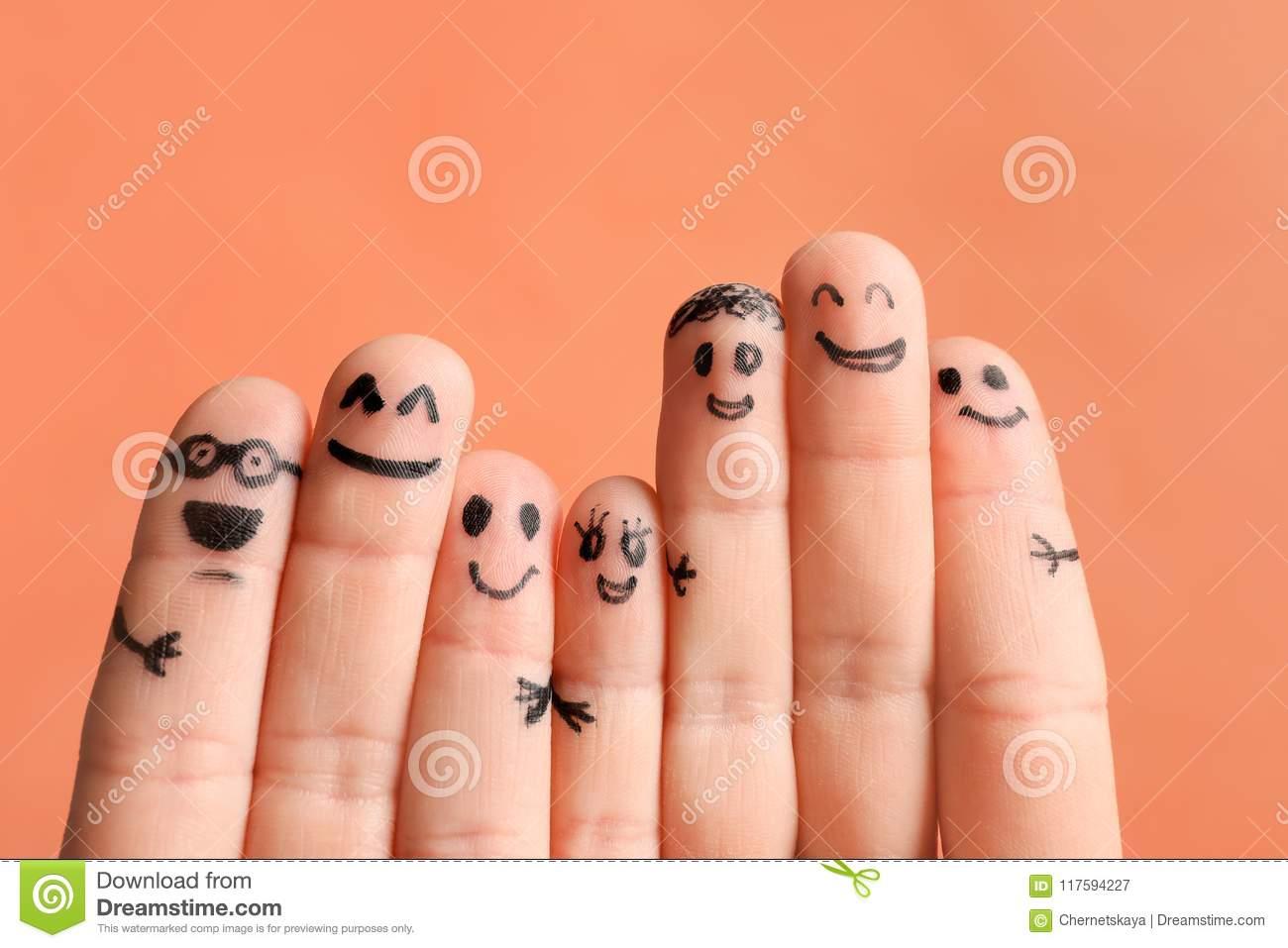 Fonte de acesso da imagem: https://br.pinterest.com/pin/659566307897256690/https://pt.dreamstime.com/dedos-com-os-desenhos-das-caras-felizes-image117594227 Acesso 01/03/2021   Agora que você sabe o nome dos dedinhos, vai desenhar seus amiguinhos nos dedos.   Em seguida vamos acompanhar a música, com os dedinhos desenhados, repetindo os seus nomes.   Essa atividade pode ser registrada através de vídeo ou fotos.    6ª Feira – 12/03/2021 – DANÇA DA IMITAÇÃO   Hoje vamos começar assistindo o vídeo: “ Dança da Imitação (Caninopolis)” através do link: https://www.youtube.com/watch?v=iIkk2hVajZQAcesso em 01/03/21    Agora que você já conhece a música, em um momento de descontração, você vai cantar e dançar com sua família, fazendo os gestos que os animais mandam.     Quero ver quem consegue.    Ótimo fim de semana para todos!!!   Essa atividade pode ser registrada através de vídeo.  